第四十三类        提供食物和饮料服务；临时住宿。 [注释]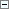 第四十三类主要包括由个人或机构为消费者提供食物和饮料的服务以及为使在宾馆、寄宿处或其他提供临时住宿的机构得到床位和寄宿所提供的服务。 
本类尤其包括： 
——为旅游者提供住宿预订服务，尤其是通过旅行社或经纪人提供的服务； 
——为动物提供膳食。 
本类尤其不包括： 
——提供永久使用的不动产，例如住房、公寓等的租赁服务（第三十六类）； 
——由旅行社提供的旅行服务（第三十九类）； 
——食物和饮料的防腐处理服务（第四十类）； 
——迪斯科舞厅服务（第四十一类）； 
——寄宿学校（第四十一类）； 
——疗养院（第四十四类）。【4301】提供餐饮，住宿服务        住所代理（旅馆、供膳寄宿处）430004， 备办宴席430010， 咖啡馆430024， 自助餐厅430025， 餐厅430027， 临时住宿处出租430028， 寄宿处430066， 饭店430073， 餐馆430102， 寄宿处预订430104， 旅馆预订430105， 自助餐馆430107， 快餐馆430108，酒吧服务430138， 假日野营住宿服务430145， 预订临时住所430162， 汽车旅馆430183，食物雕刻430193 
        ※流动饮食供应C430002， 茶馆C430003注：本类似群与第七版及以前版本4201交叉检索。【4302】提供房屋设施的服务        提供野营场地设施430026， 旅游房屋出租430071， 活动房屋出租*430160， 会议室出租430187， 帐篷出租430189注：本类似群与第七版及以前版本4202交叉检索。【4303】养老院        养老院430013注：养老院与4401第（二）部分类似，与第七版及以前版本4203养老院，疗养院（非医疗），疗养院，休养所，疗养院（诊所或小型私人医院），济贫院交叉检索。【4304】托儿服务        日间托儿所（看孩子）430098注：日间托儿所（看孩子）与4101幼儿园类似、与第七版及以前版本4221日间托儿所（看孩子）交叉检索。【4305】为动物提供住宿        动物寄养430134注：本类似群与4403 动物养殖，水产养殖服务类似，与第十版及以前版本4403 动物饲养，宠物饲养，第七版及以前版本4205动物寄养，动物饲养，宠物饲养，动物喂养，为动物提供膳食，爱畜饲养交叉检索。【4306】单一服务        出租椅子、桌子、桌布和玻璃器皿430186 
        烹饪设备出租430190 
        饮水机出租430191 
        照明设备出租*430192注：1.本类似群为单一服务，各自然段间互不类似； 
2.出租椅子、桌子、桌布和玻璃器皿与第七版及以前版本4227群出租椅子、桌子、桌布和玻璃器皿交叉检索； 
3.照明设备出租与4105 剧院或电视演播室用灯光设备出租类似。